Referat 13.02.2024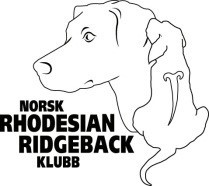 Klokkeslett: 20:00Sted: TeamsTil stede: Anita og LisbethNytt møte: 27.02.2024Referent: LisbethMed kun to styremedlemmer til stede ble dette et diskusjonsmøte, saker overført til neste møtedato.Diskutert på styremøtetANSVARLIG1Gjennomgang av referat fra siste møteAlle2Økonomi3StyretVi diskuterte bruk av dataverktøy og innkjøp av PC til sekretær i klubben. Det må ryddes i Microsoft 365 og lages mapper. Saker og dokument fra 2023 må flyttes over til Dropboks.Si ja til alle utstillinger uansett dato og hvor i landet.4Kortsiktige målLangsiktige målDigitalisere tidligere utgitte RR-Blad, Rasekompendium, brosjyrer, årbøker og Ridgeback skolen. Prosessen er i gang og noen medlemmer har allerede startet å låne ut eller å donere tidsskrifter.Planlegge og etterspørre bilder av hunder som har mottatt en norsk tittel fra NKK. Klubben skal lage en bok som medlemmene skal få av klubben. Denne boken skal inneholde historier og bilder av ridgebacker som har utmerket seg i løpet av klubben de siste 30 år. Boken ønskes ferdig til klubbens 30 års jubileum i 2028. 
Her ønsker man å få til en jubileumsutstilling Avgjøre saker som kommer fra medlemmene og komiteene5Utstillinger 2024Spesialen 15.-16.juni 2024 SandefjordLillespesialen 26.10.2024 Østlandet.Bestilling av premier, rosetter og diverse til årets aktiviteter.Lisbeth bestiller rosetter, Hege bestiller glasspremier (Lisbeth hører med henne)6KAHM Mottatt referat fra 08.11.20237Årsmøtet 202420.03.20243-3 InnkallingÅrsmøtedato skal bekjentgjøres for medlemmene med minst 8 ukers varsel.                   Det skal av styret innkalles til ordinært årsmøte med minst 2 ukers frist. Innkallingen skal sendes, enten pr post, e-post, i medlemsblad eller publiseres på klubbens nettsider.Med innkallelsen skal følge:                                                                           - Saksliste                                                                            - Årsberetning                                                                   - Regnskap med revisors beretning- Forslag eller saker som medlemmene eller styret ønsker behandlet. Forslag fra med­lemmene må være styret i hende/poststemplet senest 5 uker før møtedato.                     - Budsjett for neste år 2024- Forslag til kandidater til valgene. Forslag på kandidater må være Valgkomiteen i hende/poststemplet senest 5 uker før møtedato.Frist 03.03.2025Snakk med Hege (Lisbeth)Detalj regnskap på AK 202314.fenruar 202414.fenruar 20248Rhodesian Ridgeback nyttSamarbeid på tvers av de nordiske landene er godt i gang, helse, vil være hovedfokus i tiden framover.Neste nummer 5.mars 20249NKK10Vedtak Invitere alle medlemmer til gratis webinar med Timmy Ralfe. 24.feb 2024 Klubben tar kostnaden.Alle12EventueltWebinar i vinter med Timmy Ralfe.OK. If it is 10 or more, I will charge €10 per person. Just don't tell anyone please that I am reducing the price. Less than 10 is €12 each. It is on 24. February at 13.00 CET. 2 hours plus Q&A.Februar 2024 for alle medlemmer